MemoDate:	20 March 2019To:		Priests, Deacons, and Liturgy DirectorsFrom: 	Patricia DeJarnett, Office for Divine WorshipRe: 	2019 Extraordinary Ministers of Holy Communion TrainingTraining for Coordinators of Extraordinary Ministers of Holy Communion is scheduled for April 27 from 9 a.m. to noon at the Chancery, 2401 Lake Park Drive S.E., Smyrna.Training in Spanish will be in Grand Hall A and training in English will be in Conference Room 246 N.  Registration will be in the lobby.Please RSVP.  You may e-mail EMHC@archatl.com, call 404.920.7339, or fax to 404.920.7336.Name ___________________________________________Parish ___________________________________________I will attend training in English ____________I will attend training in Spanish ___________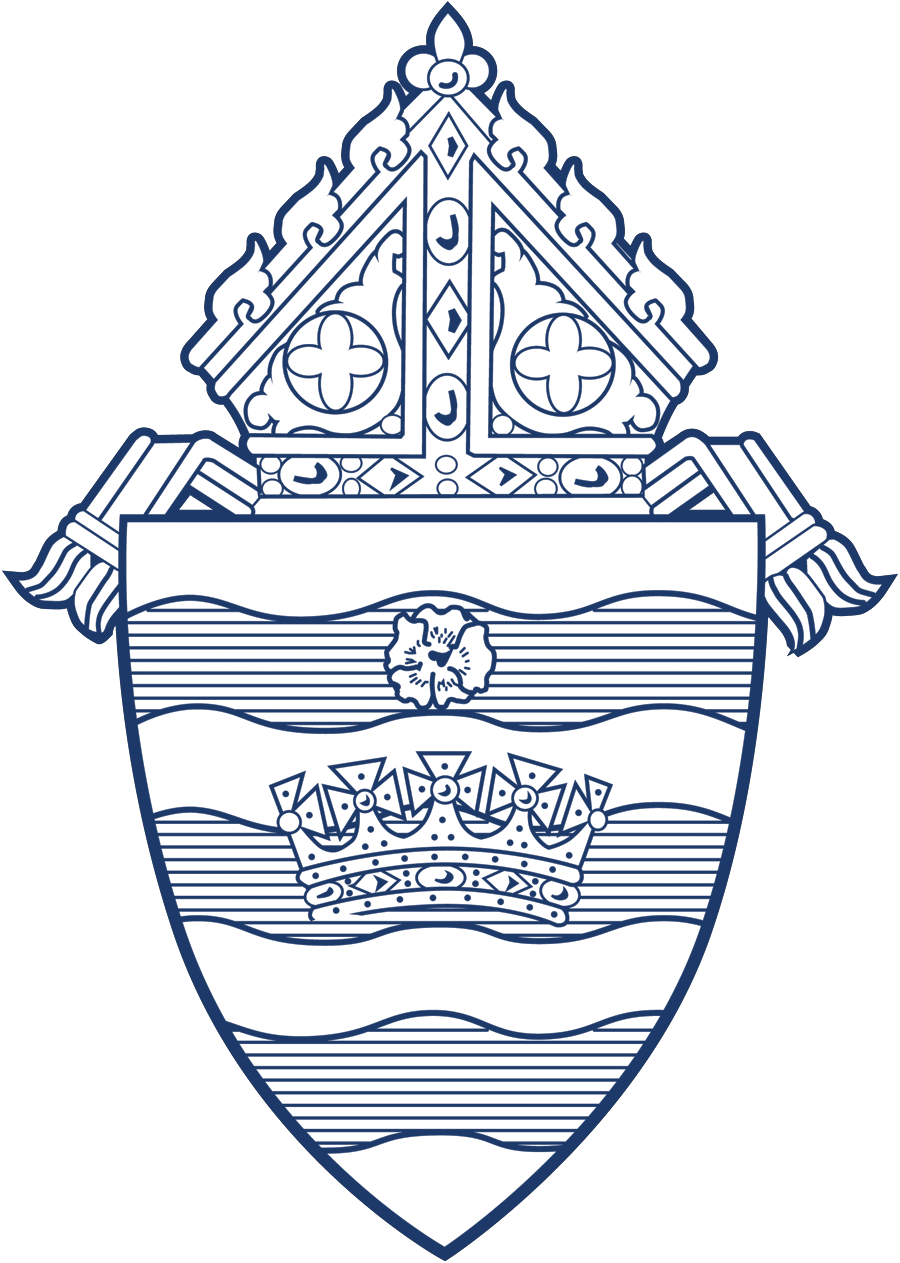 